July 15, 2014Docket No. C-2012-2308997KENT D. MURPHY (ID # 44793)GROUP COUNSEL – ENERGY AND REGULATIONUGI CORPORATION460 NORTH GULP ROADKING OF PRUSSIA, PA 19406Re:  Filing of written report detailing the Leak Detection Pilot Program (LDPP) of UGI Utilities, Inc. – Gas Division (UGI)Dear Mr. Murphy:		By Order entered July 1, 2013 at the referenced docket (July 1 Order), UGI was directed to engage in a LDPP over the winter 2013-2014 season.  The July 1 Order also directed UGI to file a written report (Report) detailing the results and findings of the LDPP on or before June 1, 2014.  UGI filed the Report on May 30, 2014.			Commission Staff has reviewed the Report and found it complies with the direction in the July 1 Order.  However, this is without prejudice to any formal complaints timely filed against the Report.			If you have any questions in this matter, please contact Daniel Searfoorce, Bureau of Technical Utility Services, at 717-783-6159 or dsearfoorc@pa.gov.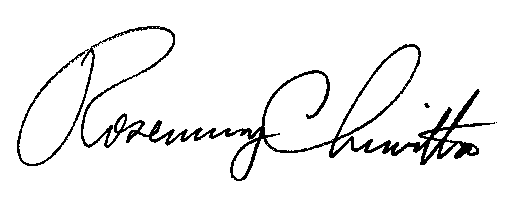 								Sincerely,								Rosemary Chiavetta								Secretary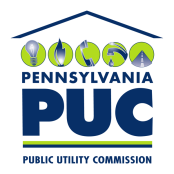  PUBLIC UTILITY COMMISSIONP.O. IN REPLY PLEASE REFER TO OUR FILE